Introduction to Microbiology (BIOL 2320)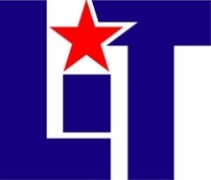 For Non-Science MajorsCredit: 3 semester credit hours (3 hours of lecture)Prerequisite/Co-requisite: Must be enrolled in BIOL 2120 at the same timeCourse DescriptionStudy of cell types and structure also microbial growth, control, metabolism, and genetics. This course provides information about microbes and human interactions, microbial pathogens and human diseases/ health. Recommended Textbook and Materials:Microbiology, An Introduction, Pearson publishing, 12th edition, by Tortora, Funke, and Case, Publishing. ISBN: 978-0-321-92915-0Course ObjectivesUpon completion of the course, the student will be able to:Identify and describe groups of microbes including prokaryote microbes, eukaryote microbes, and viruses.Explain differences between prokaryotic and eukaryotic cells.Understand importance of microorganisms on agriculture, environment, and human health.Demonstrate microbial metabolism and genetics.  Describe interaction between microbes and human, and understand the mechanisms of pathogenesis, diseases transmission, spread, and control.Describe host defense and immunity.Understand microbial growth, manipulation of microorganisms, and control.Core ObjectivesCritical thinking skills and problem solving skills to make decision in the laboratory.Communication skills to effectively develop, interpret, and express the ideas and results of scientific investigations.Quantitative skills to investigate and analysis data and use scientific tools in the laboratory to collect data.Course OutlineFundamental of MicrobiologyNaming and Classifying MicroorganismsHistory of MicroorganismsMicrobes and Human BenefitsMicrobes and Human DiseaseMicroorganisms Culturing and MicroscopyProkaryotic Cells (Bacteria – Archaea)BacteriaArchaeaEukaryotic Cells and MicroorganismsEukaryotic MicroorganismsStructure of the Eukaryotic CellsFungiThe ProtistsHelminthsVirusesIntroduction of VirusesStructure of VirusesViral MultiplicationViruses and Host CellViruses and CancerBacteriophageTechniques in Cultivating and IdentifyingNon-cellular Infectious AgentsViruses and Human HealthMicrobial MetabolismMetabolism of MicrobesEnergyCatabolismBiosynthesisMicrobial Growth and ControlMicrobial NutritionMicrobes and Environmental FactorsMicrobial GrowthControlling Microbial GrowthMicrobial Genetics Genetics and GenesReplicationTranscriptionTranslationGenetic RegulationDNA RecombinationMutationsGenetic EngineeringHost DefensesDefenses Mechanisms of The HostFirst Line of Defenses,  BarriersSecond Line of Defenses, Immune DefenseThird Line of Defenses, Specific ImmunityAdaptive ImmunityDisorder in ImmunityHypersensitivity (Primary and Secondary)Hyposensitivity (type I, II, III, and IV)Antimicrobial TreatmentAntimicrobial activityMicrobe and Host InteractionsGrade ScaleA	900 – 1000 pointsB	800 – 899 pointsC	700 – 799 pointsD	600 – 699 pointsF	599 or belowCourse Evaluation Final Grades will be calculated according to the following criteria:4 Units Exams (drop 1 lowest)		60%3 Quizzes  (drop 1 lowest)                              10%Current Event	(A scientific paper with     	10%individual presentation)	Group Presentation				20%Course Requirements  Be prepared to complete:Reading and writing assignmentsClass activitiesQuizzesResearch current event with presentation (Power Point)           Major ExamsCourse PoliciesNo food or drinks, or use of tobacco products in class.Electronic devices are to be used for school related activities only as directed by the instructor.Do not bring children to class.No late assignment will be accepted. All assignments are due when stated. Be ready (have things printed out and stapled and ready to turn in)Students that miss a test or quiz are not allowed to make up the test or quiz. There are no make-ups for either a missed test or a missed quiz. The lowest quiz test grade and the lowest quiz grade will be automatically dropped. If you are absent, that is automatically your dropped grade for the semester. You may not be absent for more than one test or one quiz in a given semester.Attendance policy. Be present! Perfect attendance = +10 extra points.3 tardies = 1 absence. 2 ‘leaving class early’ situations (i.e., for a dental appointment) = 1 absence.If you wish to drop a course, the student is responsible for initiating and completing the drop process. If you stop coming to class and fail to drop the course, you will earn an ‘F’ in the course.In the event that LIT is forced to cancel classes due to inclement weather, DMS classes and clinical rotations will also be canceled. Notification of closures will be made through local radio and TV stations. Students out of the immediate broadcast area should contact either their instructor or the program director.Students are responsible for material in instructor Power Points, handouts and on videos found on the course website.  Exam questions may come from this material.Academic DishonestyCheating and Plagiarism are two types of academic dishonesty.Cheating is taking an examination or test in a dishonest way, as by improper access to answers. Plagiarism is taking someone else’s work and misrepresenting it as your own. Student’s work should always be his/her own unless participating in a group project. Cheating and/or plagiarism will result in disciplinary action; i.e., zero on assignment/exam or an F in the course, expulsion, etc. Students with Disabilities:The Americans with Disabilities Act of 1992 and Section 504 of the Rehabilitation Act of 1973 are federal anti-discrimination statutes that provide comprehensive civil rights for persons with disabilities. Among other things, these statutes require that all students with documented disabilities be guaranteed a learning environment that provides for reasonable accommodations for their disabilities. If you believe you have a disability requiring an accommodation, please contact the Special Populations Coordinator, (409) 880-1737 or visit the office located in the Cecil Beeson Building. Contact Information:Instructor:              Ms. Stephanie LanoueOffice:                     MPC, 237Phone:                     (409) 839-2935Email:                      salanoue@lit.eduOffice Hours:          MW 10:45 – 11:00 or 3:15 – 3:40			   TR     1:35 – 1:50pm			    FRI   by appointment onlyCourse Calendar - Course Schedule (Tentative)